Государственное казенное учреждение Свердловской области«Территориальный центр мониторинга и реагирования на чрезвычайные ситуации в Свердловской области»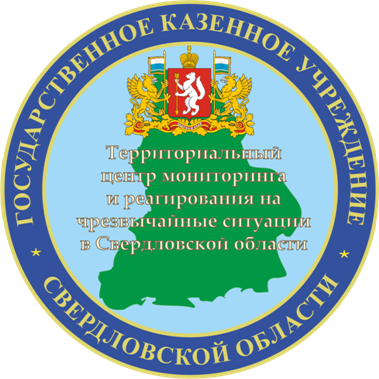 Мониторинг безопасности, оценка риска и прогнозирование чрезвычайных ситуаций на территории Свердловской области		ВЫПУСК      5ИНФОРМАЦИОННЫЙ БЮЛЛЕТЕНЬЕкатеринбург.Разработан на основе данных ГУ МЧС России по Свердловской области, Уральского УГМС,  Минздрава Свердловской области, Управления Федеральной службы по надзору в сфере защиты прав потребителей и благополучия человека по Свердловской области, Управления ГИБДД  ГУ МВД по Свердловской области, Отдела водных ресурсов по Свердловской области НБВУ, РДС ГБУ СО «Уральская авиабаза».Мониторинг безопасности окружающей среды, диагностирование  техногенной сферы  в апреле 2015 года За анализируемый период на территории области чрезвычайных ситуаций техногенного, природного и биолого-социального характера не зарегистрировано. За аналогичный период прошлого года чрезвычайных ситуаций не зарегистрировано.Характеристика ЧС с начала 2015 года в сравнении с аналогичным периодом 2014 года1.1 Обзор природных явлений и гидрологической обстановкиМетеорологическая обстановка Первая декада апреля выдалась теплой,  с осадками во второй пятидневке. В дневные часы с 1 по 5 апреля воздух прогревался до 7-12°, в последующие дни до 4-8°. Минимальная температура была отрицательной.В среднем за декаду температура воздуха превысила норму на 2-3°, составив 1-3°. На крайнем юго-западе она составила 0,7-0,9°, на 1° выше нормы.В целом за декаду 11- (160-200% от нормы) осадков выпало в Режевском, Артемовском, Шалинском, Тавдинском городских округах,  городе  Нижнем Тагиле.  На остальной территории сумма осадков составила 4-, или 80-140% от нормы.Вторая декада апреля характеризовалась неустойчивой погодой.В начале и в конце декады среднесуточная температура воздуха находилась в пределах 1-4°, что близко к норме. Теплая погода наблюдалась в середине второй декады с повышением средней за сутки температуры воздуха до 5-7°, в южных районах до 8-9° (на 1-6° выше нормы). Днем воздух прогревался до 10-14°, местами до 15-19°. В результате, в центральных, восточных и крайних южных районах области 14 апреля, на 7-11 дней раньше обычного, наметился переход среднесуточной температуры воздуха через 5° в сторону повышения.Больше всего осадков, 19- (190-260% от нормы), выпало в Бисертском городском округе, городском округе Красноуфимск, Шалинском городском округе, Североуральском городском округе. Меньше всего осадков, 2- (35-50% от нормы), выпало на востоке области и в отдельных северных районах. На остальной территории сумма осадков составила  6- (70-140%).В третьей декаде апреля преобладала неустойчивая прохладная погода с осадками в виде дождя и мокрого снега. Наряду с этим, при движении атмосферного фронта наблюдались слабые грозы, прогремевшие на юге области. Температура воздуха днем была +3,+8°, на юго-востоке области до +13°, ночью 0,-5°.  Под влиянием антициклона к концу месяца установилась сухая  погода. Температура воздуха днем была 8-14° тепла,  ночью -2,+2°. Ледовая и гидрологическая обстановкаПервыми начали вскрываться реки бассейна Пышмы. Здесь были зарегистрированы более резкие подъемы уровней воды. Местами в реке Пышме и её притоках вода выходила на пойму, но неблагоприятных явлений не наблюдалось.Лёд на большинстве остальных рек таял постепенно.К концу второй декады апреля начался ледоход на участках рек Чусовой, Уфы, Нейвы, Тагила, Мугая, Тавды. Многие реки бассейна Тавды, юго-запада области и большие участки Туры оставались подо льдом. Происходили подвижки льда, увеличивалась площадь открытой воды. К концу месяца реки Свердловской области начали вскрываться активнее, ледоход наблюдался в среднем течении реки Тавды, ледяной покров с полыньями – реке Лозьве.Максимальные уровни воды в большинстве рек Свердловской области сформировались в третьей декаде апреля, лишь в бассейнах рек Пышмы и Режа - во второй декаде месяца. Период подъема половодья продолжался в реке Туре, среднем и нижнем течении рек Сосьвы, Лозьвы, в низовьях реки Ницы (с интенсивностью повышения уровней воды 6-14 см в сутки) и в реке Тавде (с интенсивностью повышения уровня 20-24 см). Максимальные уровни воды рек Свердловской области (по состоянию на 30.04.2015г.)Наполненность водохранилищ (по состоянию на 30 апреля)Наполнение основных водохранилищ области составляло 70-100% от объема водохранилища при НПУ:- от 70 до 80% наполнены Ново-Мариинское, Вогульское, Нижне-Исетское, Верхне-Туринское и Нижне-Выйское водохранилища;- от 80 до 85% наполнены Верхне-Макаровское, Верх-Исетское, Нижне-Тагильское, Невьянское, Алапаевское и Режевское водохранилища;- остальные водохранилища наполнены более 85%.Оперативные данные по заполнению и сработке водохранилищ по состоянию на 30.04.2015г.Паводковая обстановка В первой декаде апреля была продолжена работа по обработке мостов  для обеспечения  сохранности мостовых сооружений в Свердловской области. Было обработано  взрывным и механическим способом 3моста. Распиловка льдаВсего, с начала  подготовки к весеннему  половодью,  было обработано 24 моста.По состоянию на 30 апреля  2015 года  затоплено 8 мостов, разобран 1 мост (на период весеннего половодья), нарушено автотранспортное сообщение с 27-ю населенными пунктами (1445 домов, 3682 человек).Лесопожарная обстановка В течение месяца горимость в лесах отсутствовала, в начале второй декады апреля в Тугулымском городском округе в лесах устанавливался 2 класс пожарной опасности.Всего с начала пожароопасного периода (16 апреля 2015 года) на территории области возникло 54 природных пожара на площади 349,71 га.Распределение показателей лесопожарной обстановки по категориям земель Свердловской областиЗа аналогичный период 2014 года было зарегистрировано 27 природных пожаров на площади 159,15 га.Динамика изменения параметров лесопожарной обстановки в апреле и с нарастающим итогом за 2014, 2015 гг.На территории области введен особый противопожарный режим в 15-ти муниципальных образованиях: МО «город  Екатеринбург», Артемовский городской округ, Камышловский городской округ, Режевской городской округ, ГО Среднеуральск, ГО Староуткинск,городской округ Сухой Лог, Сысертский городской округ, Тавдинский городской округ, Талицкий городской округ, муниципальное образование «Обуховское сельское поселение», МО «Галкинское СП», МО «Восточное СП», МО «Калиновское СП», МО «Зареченское СП».Сейсмологическая обстановка и экзогенные геологические процессыЗа анализируемый период на территории области сейсмологических событий не зарегистрировано.Экзогенные геологические процессы на территории области по всем типам находились на уровне среднемноголетних значений.За аналогичный период прошлого года сейсмическая активность не наблюдалась.	1.2 Обзор аварийных и других опасных происшествий техногенного характераТехногенные пожарыВ течение апреля на территории Свердловской области произошло 284 техногенных пожара, в которых погибло 20 человек, травмировано 24 человека и спасено 75 человек.За аналогичный период 2014 года в области произошёл  291 пожар, в которых погибло 34 человека, травмировано 28 человек, спасено 125 человек.Динамика  количественных  характеристик по техногенным пожарамПо территории области количество техногенных пожаров распределилось следующим образом:Наибольшее количество пожаров зарегистрировано в МО «г. Екатеринбург» – 70 пожаров, г. Нижний Тагил – 22 пожара, ГО Первоуральск – 11 пожаров, Горноуральский ГО – 12 пожаров.За анализируемый период зарегистрированы пожары с тяжелыми последствиями:МО «Камышловский муниципальный район», п. Еланский	9 апреля на территории в/ч 31612 произошел  пожар на площади  1450 кв.м. Погибших и пострадавших не было. МО «Камышловский ГО», г. Камышлов, ул. Свердлова, 5310 апреля произошел  пожар в двухэтажном восьмиквартирном жилом доме на  площади 150  кв.м. Погибших и пострадавших не было. МО «Талицкий ГО», пос. Троицкий11 апреля в результате пожара в частном жилом доме погибли  2 человека. МО «городской округ Красноуфимск», г. Красноуфимск	14 апреля в результате пожара в отселенном пятиквартирном доме погибли  2 человека. МО «город Екатеринбург», Октябрьский район29 апреля в результате пожара в к/с «Березовая роща» сгорели 4 садовых  дома. Площадь пожара составила 500 кв.м. Погибших и пострадавших нет. МО «город Нижний Тагил», Дзержинский район29 апреля произошел пожар на Нижнетагильском хлебкомбинате. Площадь пожара составила 600 кв.м. Погибших и пострадавших нет. Дорожно-транспортная обстановкаПо итогам апреля зарегистрировано 164 дорожно-транспортных происшествия, в результате которых погибло 25  человек  и 182 человека получили травмы различной степени тяжести. За аналогичный период прошлого года произошло 168 ДТП, в результате которых погибло 32 человека и 209 человек были травмированы.Динамика  количественных  характеристик по ДТППроведенный анализ аварийности показал, что наибольшее количество погибших в ДТП было зарегистрировано в Сысертском ГО (3 человека). Остальные погибшие распределились следующим образом: МО «город Екатеринбург», МО «город Нижний Тагил», Серовский ГО, ГО Сухой Лог, Горноуральский ГО,  ГО Верхняя Пышма, Новоуральский ГО (по 2 человека);  МО «город Каменск-Уральский», Ирбитское МО, Березовский  ГО, ГО Заречный, Нижнесергинский  МР,  Невьянский  ГО, Каменский ГО, Кушвинский ГО (по 1 человеку).За анализируемый период зарегистрированы ДТП  с тяжелыми последствиями:МО «городской округ Верхняя Пышма», город Верхняя Пышма	04 апреля в результате   ДТП  пострадали 4  человека, из которых  погибли 2 человека. МО «Новоуральский городской округ», д. Пальники17 апреля в результате   опрокидывания трактора пострадали 3  человека, из которых  погибли 2 человека, в т.ч. 1 ребенок.МО «Серовский городской округ»	18 апреля на 326 км автодороги «Екатеринбург-Серов» в результате   ДТП с участием 4-х автомобилей пострадали 6  человек, из которых  погибли 2 человека.Железнодорожный транспортПо итогом месяца чрезвычайных ситуаций на железнодорожном транспорте не зарегистрировано. Воздушный транспортВ апреле 2015 года чрезвычайных ситуаций на авиационном транспорте не зарегистрировано. Зафиксирована нештатная ситуации с грузовым  самолетом:МО «город Екатеринбург», аэропорт Кольцово21 апреля у военно-транспортного самолета ИЛ-76, следовавшего по маршруту Бишкек – Ульяновск, отказал гидравлический руль высоты. Самолет  произвел вынужденную посадку в аэропорту «Кольцово».  Жертв и пострадавших нет. Трубопроводный транспортВ апреле 2015 года чрезвычайных ситуаций на трубопроводном транспорте не зарегистрировано.Происшествия на водеПо данным Центра ГИМС Главного управления МЧС России по Свердловской области в апреле на водоемах области был зарегистрирован один погибший (ГО Среднеуральск, озеро Исетское).	С начала 2015 года на водных объектах области погибло  4 человека. За аналогичный период 2014 года – 6 человек. Обзор аварийности на системах жизнеобеспечения населения области: За апрель 2015 года на территории Свердловской области зафиксировано 10 нарушений на системах жилищно-коммунального хозяйства, из них 3 нарушения на системе теплоснабжения, 6 нарушений на системе электроснабжения, 1 нарушение на водопроводных сетях. За аналогичный период прошлого года произошло 30 нарушений (уменьшение в 
3 раза).Из 10 аварийных ситуаций 4 произошли в Нижнетуринском городском округе.Количество  аварий на системах жизнеобеспечения с нарастающим итогом                           за 2015 год, в сравнении с .С начала года в области зарегистрировано 59 нарушений на системах жизнеобеспечения. Данный показатель ниже показателя прошлого года на 46,8% 
(111 нарушений). Снижение количества нарушений наблюдается на системе электроснабжения и водопроводной сети.Обзор биолого-социальной обстановкиЧрезвычайных ситуаций биолого-социального характера на территории Свердловской области зарегистрировано не было.В течение месяца увеличилось количество людей пострадавших от укусов клещей.По состоянию на 28.04.2015 г. на территории Свердловской области от укусов клещей пострадало 733 человека, что выше показателя 2014 года в 2,3 раза. По остальным инфекционным заболеваемостям на территории области обстановка оставалась стабильной.В течение апреля на территории области (по состоянию на 20.04.2015 г.) зарегистрировано 4 случая заболевания бешенством среди диких (3 случая) и домашних (1 случай) животных.Всего с начала 2015 года зарегистрировано 22 случая заболевания бешенством среди животных, что выше показателя аналогичного периода прошлого года в 2,75 раза (АППГ - 8 случаев).II. Анализ рисков возникновения чрезвычайных ситуаций на территории Свердловской области в маеСтатистические данные за последние 10 лет показывают, что в разрезе года май по количеству чрезвычайных ситуаций занимает 2-е место. Было зарегистрировано 11 чрезвычайных ситуаций: 9 ЧС техногенного характера, 1 ЧС биолого-социального характера и 1 ЧС природного характера. В течение мая чрезвычайные ситуации по числам распределяются следующим образом:Зарегистрированные чрезвычайные ситуации по управленческим округам распределились следующим образом:Распределение количества чрезвычайных ситуаций по управленческим округам Свердловской области.III. Прогноз основных параметров чрезвычайной обстановки в мае 2015 года3.1 Прогноз чрезвычайных ситуаций природного характераВозникновение чрезвычайных ситуаций, вызванных опасными и неблагоприятными явлениями, на территории области не прогнозируется.  Метеорологический прогнозСогласно предварительному прогнозу Гидрометцентра России в Свердловской  области средняя  месячная температура воздуха ожидается около многолетних значений (норма +6,+11°). Месячное  количество осадков предполагается  близким к среднему многолетнему количеству (норма 39-46мм, в горах 52-56мм).Справочно: краткая климатическая характеристика мая в Свердловской областиСредняя месячная температура воздуха в мае по сравнению с апрелем повышается на 6-9° и составляет 6-11°. Повышение температуры от начала месяца к концу нередко нарушается волнами тепла и холода, иногда очень сильными. При возвратах холода в отдельные годы подмораживало до -9,-15°, выпадал снег. При выносе очень теплого и сухого воздуха с районов Казахстана и Средней Азии максимальная температура воздуха  повышалась до 33-37°. В среднем преобладает ночная температура воздуха +1,+4°, дневная  13-17°. Ночные заморозки  в  мае  частое  явление: в первой декаде мая они отмечаются почти ежедневно, их вероятность достигает 90%, в  последней  декаде  месяца снижается до 20-30%.  Отопительный период, окончание которого определяется по устойчивому переходу средней суточной температуры воздуха через +8°, заканчивается обычно в конце первой  декады. Осадки преобладают в виде дождя. Месячное количество их составляет 39-46мм, в горных районах 52-56мм. В дождливые весны количество выпавших осадков может достигать 90-147мм, а в засушливые весны не превышает 1-8мм.  В мае, как правило, начинается  грозовой период, отмечается 2-4 дня  с  грозой.Май прошлого года был теплым (на 2-4° теплее нормы) с дефицитом осадков. В конце месяца похолодало.Паводковая обстановкаЧрезвычайные ситуации, вызванные весенним половодьем, в мае                                                                                                                                                                                                              не прогнозируются.В первой половине мая продолжится вскрытие рек  на севере Свердловской области.	В городском округе Карпинск из-за сезонного разлива р. Каквы (приток р. Сосьвы) возможно затопление участка автодороги, ведущей в пос. Каквинские Печи.  Подтопления жилых домов в пос. Каквинские Печи не прогнозируется.Затопления и подтопления объектов жизнеобеспечения, сибиреязвенных захоронений, складов ядохимикатов и свалок бытовых и промышленных отходов не прогнозируются.Лесопожарная обстановкаС учетом прогнозируемой в мае гидрометеорологической обстановки и по результатам многолетних наблюдений за лесопожарной обстановкой  параметры пожарной опасности ожидаются на уровне среднемноголетних значений.Прогнозируется всплеск количества лесных пожаров в  первой декаде  мая с началом сельскохозяйственных и дачных работ. Увеличивает риск пожарной опасности и несоблюдение населением мер пожарной безопасности при обращении с огнем в местах работы и отдыха.С нарастанием тепла и уменьшением количества выпадающих осадков местами возможно повышение горимости по условиям погоды до 4 класса. В мае возможны первые возгорания торфяных месторождений.Среднее количество лесных пожаров на территории Свердловской области в мае может составить 550 очагов возгораний на  площади  до 5000 га. Наибольший риск возникновения лесных пожаров в мае существует в северных и восточных районах области: Серовском городском округе, Сосьвинском городском округе, Алапаевском муниципальном образовании, Режевском городском округе, Тугулымском городском округе, Тавдинском городском округе.Прогноз сейсмологической обстановки и экзогенных геологических процессовВозникновение экзогенных геологических процессов (ЭГП) и сейсмособытий на территории области по всем типам прогнозируются на уровне среднемноголетних значений.3.2  Прогноз чрезвычайных ситуаций техногенного характераПо результатам многолетних наблюдений в мае 2015 г. сохраняется вероятность возникновения чрезвычайных ситуаций техногенного характера. Возможна чрезвычайная ситуация с гибелью 5 и более человек, травмированием 10 и  более человек на автодорогах федерального и регионального значения. Источниками данных   ЧС могут выступить  несоблюдение водителями правил дорожного движения и неблагоприятные погодные условия.В мае прогнозируется рост дорожно-транспортных происшествий  по сравнению с предыдущими месяцами года, поскольку с  наступлением теплой погоды,  длительными выходными днями, началом дачного сезона, увеличивается количество транспортных средств на дорогах области. Количество ДТП в мае прогнозируется на уровне среднемноголетних значений и может составить до  280 случаев. Наивысших значений  аварийности следует ожидать в праздничные дни. При наступлении неблагоприятных метеорологических условий, обусловленных высокой температурой воздуха и отсутствием дождей, способствующих распространению лесных и торфяных пожаров, могут быть затруднения в движении на участках дорог, подверженных задымлению от лесных  пожаров, в  Березовском, Белоярском, Каменском, Сысертском городских округах, на скоростных автодорогах, примыкающих к городам Екатеринбургу, Верхней Пышме, Березовскому. Ухудшение видимости на автодорогах  и повышенное содержание продуктов горения в воздухе от возможных лесных и торфяных пожаров может привести к увеличению дорожно-транспортных происшествий с легковым  и грузовым транспортом.  Прогнозируется  возникновения дорожно-транспортных происшествий на территории области с выездом аварийно-спасательных и пожарно-спасательных подразделений в 18 муниципальных образованиях: с вероятностью Р=0,4 в городах Екатеринбурге, Нижнем Тагиле, Каменске-Уральском, Первоуральске, Горноуральском и  Невьянском  городских округах. С  вероятностью Р=0,2 в   Нижнесергинский МР, городских округах   Ревде,  Заречном, Богдановиче, Белоярском, Каменском, Новолялинском, Полевском, Ирбитском, Камышловском, Пышминском, Тугулымском городских округах.Возможны аварийные ситуации  при перевозке опасных грузов. На системах жизнеобеспечения чрезвычайные ситуации не прогнозируются. Возможны нарушения на системах жизнеобеспечения, вызванные износом технологического оборудования и ветхостью сетей. По результатам многолетних наблюдений  прогнозируются нарушения в муниципальном образовании «город Екатеринбург», городах Каменске-Уральском, Нижнем Тагиле, в городском округе Первоуральск. Прогнозируются аварийные ситуации на системе электроснабжения в городском округе Карпинск, Березовском, Режевском, Североуральском городских округах. Прогнозируются аварийные ситуации на системе газоснабжения в муниципальных образованиях Северного и Горнозаводского управленческих округов.Возможны отключения объектов жизнеобеспечения населения от энергоресурсов (газ, электроэнергия, тепло, водоснабжение) из-за долгов перед их поставщиками.Чрезвычайные ситуации на воздушном транспорте не прогнозируются. Возможны  аварийные посадки воздушного транспорта, связанные с техническим состоянием авиалайнеров.Не прогнозируются чрезвычайные ситуации на железнодорожном транспорте.   Возможны аварийные ситуации на железнодорожных переездах, а также на железнодорожных путях в Западном и Южном управленческих округах Свердловской области. Не  исключаются происшествия, связанные с утечкой токсичных веществ из железнодорожных цистерн. Чрезвычайные ситуации на потенциально опасных объектах Свердловской области не прогнозируются.Не прогнозируются ЧС, связанные с  пожарами (взрывами), обрушениями в зданиях и сооружениях производственного назначения. Количество техногенных пожаров в мае прогнозируется на уровне среднемноголетних значений (400). По результатам наблюдений больше всего возгораний ожидается в  праздничные дни (1-4 и 9-11мая в муниципальных образованиях: «город Екатеринбург», «город Нижний Тагил», городском округе Первоуральск, Березовском, Белоярском, Горноуральском городских округах. Пожары будут происходить преимущественно в индивидуальных жилых домах и надворных постройках в городах и сельской местности. Основной источник – неосторожное обращение с огнем, курение в нетрезвом виде, неисправность печей и дымоходов, нарушение правил устройства и эксплуатации печей и электрооборудования.С  началом дачного сезона прогнозируется увеличение возгораний в садовых постройках, вызванное  использованием несертифицированных нагревательных приборов, несоблюдением населением правил пожарной безопасности при эксплуатации печного отопления, бытовых газовых баллонов.  На водных объектах чрезвычайные ситуации не прогнозируются. Возможны происшествия на водохранилищах Свердловской области: Белоярском (п. Заречный), Рефтинском (п. Рефтинский), Исетском (г. Среднеуральск), реках юга и запада области. Чрезвычайных ситуаций с  выбросом (угрозой выброса) АХОВ не прогнозируется.Чрезвычайные ситуации на магистральных газопроводах  маловероятны.3.3   Прогноз чрезвычайных ситуаций биолого-социального характераЧрезвычайных ситуаций биолого-социального характера в мае на территории области не прогнозируется.Прогноз количества инфекционных заболеванийВ период весеннего половодья существует реальная угроза попадания в водоемы выделений мышевидных грызунов, их погадок и трупов, инфицированных возбудителями туляремии и геморрагической лихорадки с почечным синдромом; загрязнение источников питьевого водоснабжения, а также вторичного загрязнения  питьевой воды в связи с неудовлетворительным санитарно-техническим состоянием распределительных сетей вследствие высокой степени  (60-70%) их изношенности и аварийности, обуславливающих повреждение водопроводов, нарушение герметичности сетей, и как следствие загрязнение питьевой воды химическими веществами и микроорганизмами. Возможен рост заболеваемости среди населения ОКИ, ротавирусной и норовирусной инфекцией и гепатитом А.       В мае продолжится сезонный подъем пострадавших от укусов клещей  и заболеваемости клещевым энцефалитом и боррелиозом. Наиболее неблагополучная ситуация прогнозируется в юго-западных районах области. Заболеваемость гриппом и ОРВИ находится на уровне средних многолетних показателей, увеличения заболеваемости не прогнозируется.IV. Рекомендации по снижению рисков чрезвычайных ситуаций и смягчению их последствий1. В целях безаварийного пропуска паводковых вод рекомендуется:1.1.  Органам местного самоуправления муниципальных образований, расположенных на территории Свердловской области:1.1.1 принять меры по выполнению мероприятий, рекомендованных решением противопаводковой подкомиссии комиссии Правительства Свердловской области по предупреждению и ликвидации чрезвычайных ситуаций и обеспечению пожарной безопасности от 09 декабря 2014 года №7;1.1.2 обеспечить взаимодействие единых дежурно-диспетчерских служб муниципальных образований с дежурно-диспетчерской службой государственного казённого учреждения Свердловской области «Территориальный центр мониторинга и реагирования на чрезвычайные ситуации в Свердловской области» для осуществления мониторинга за безопасностью прохождения весеннего половодья, нарушений в жизнеобеспечении населения и адекватному реагированию на ранней стадии возникновения аварийных ситуаций, для  недопущения перерастания их в чрезвычайные ситуации;1.2. Ответственным за координацию мероприятий по безаварийному пропуску весеннего половодья, органам исполнительной власти Свердловской области и иным организациям выполнять мероприятия в сроки, предусмотренные распоряжением Правительства Свердловской области от 11.12.2014 года № 1630-РП «О мерах по подготовке и пропуску весеннего половодья, дождевых паводков в 2015 году». 2. В целях предупреждения лесных и торфяных пожаров рекомендуется:2.1. Органам местного самоуправления муниципальных образований, расположенных на территории Свердловской области:2.1.1 принять меры по выполнению мероприятий, рекомендованных решением заседания комиссии Правительства Свердловской области по предупреждению и ликвидации чрезвычайных ситуаций и обеспечению пожарной безопасности от 27 февраля 2015 года №1;2.1.2 информацию о выполненных мероприятиях представлять в Департамент общественной безопасности Свердловской области.2.2. Органам исполнительной власти Свердловской области и иным организациям выполнять мероприятия в сроки, предусмотренные постановлением Правительства Свердловской области от 10.12.2014 года № 1140-ПП «Об обеспечении пожарной безопасности в лесах, расположенных на территории Свердловской области, в 2015 году».3. Для предупреждения возможных ДТП и аварий:3.1. Органам местного самоуправления муниципальных образований в Свердловской области:3.1.1. проводить мониторинг дорожной обстановки на подведомственной территории; 3.1.2 информировать предприятия и организации, осуществляющие перевозки пассажиров и опасных грузов на подведомственной территории, о необходимости ограничения выхода транспортных средств при наступлении опасных природных явлений. 3.2. Органам ГИБДД:3.2.1 при возникновении опасных метеорологических явлений, влияющих на безопасность дорожного движения, обеспечить усиленное несение службы патрульными экипажами ДПС и на стационарных постах;3.2.2 реализовать меры по предупреждению аварийных ситуаций на участках автомобильных дорог, наиболее уязвимых к возникновению ДТП. 3.3. Руководителям предприятий и организаций, осуществляющим перевозки  пассажиров  и опасные грузы:3.3.1 осуществлять регулярный контроль технического состояния транспорта; 3.3.2 проводить дополнительный инструктаж водителей; 3.3.3 предусмотреть особые меры безопасности при перевозке опасных грузов: нефтепродуктов, горючих и ядовитых газов, взрывчатых и химически опасных веществ.3.4. Дорожно-эксплуатационным организациям: своевременно и в полном объеме производить необходимые работы для поддержания  удовлетворительного состояния дорожного покрытия. 4. На системах жизнеобеспечения:4.1. Органам местного самоуправления муниципальных образований для предотвращения аварийных и чрезвычайных ситуаций: 4.1.1 обеспечить погашение   задолженности за поставленные ранее топливно-энергетические ресурсы;4.1.2  осуществлять контроль за своевременным обследованием и профилактическим ремонтом газового оборудования и сетей газоснабжения, противопожарным состоянием в жилых домах и объектах соцкультбыта;4.1.3 осуществлять контроль за наличием необходимых запасов материально-технических ресурсов для локализации и ликвидации аварий на объектах систем жизнеобеспечения населения.4.2. Предприятиям, эксплуатирующим оборудование систем жизнеобеспечения населения:4.2.1 на системах газоснабжения, в процессе периодического обхода (осмотра) наружного газопровода, уделять особое внимание проверке состояния отключающих устройств и целостности фланцевых соединений газопроводов; 4.2.2 обеспечить готовность коммунальных и дорожных служб к обеспечению нормального функционирования систем жизнеобеспечения и транспортного сообщения, в период ограничения движения большегрузного транспорта на автодорогах.4.2 Предприятиям, эксплуатирующим оборудование систем жизнеобеспечения населения:4.2.1 на системах газоснабжения, в процессе периодического обхода (осмотра) наружного газопровода, уделять особое внимание проверке состояния отключающих устройств и целостности фланцевых соединений газопроводов; 4.2.2 обеспечить готовность коммунальных и дорожных служб к обеспечению нормального функционирования систем жизнеобеспечения и транспортного сообщения, в период ограничения большегрузного движения транспорта на автодорогах.5. Для предупреждения заболеваемости населения  органам местного самоуправления муниципальных образования:5.1 организовать предупреждение населения в средствах массовой информации об опасности  укусов клещей при посещении лесных массивов, городских скверов, парков и  садово-огородных участков; 5.2 организовать проведение акарицидных обработок территорий парков,  мест отдыха, кладбищ, территорий детских учреждений и т.п.;5.3 продолжать проведение разъяснительной работы по профилактике острых кишечных инфекций, острого вирусного гепатита «А» и ОРВИ.6. Для предупреждения  гибели населения на водеГИМС Главного управления МЧС России по Свердловской области организовать в средствах массовой информации разъяснительную работу о соблюдении населением требований безопасности на водных объектах.7. В жилом секторе органам ГПН для предотвращения роста техногенных пожаров: 7.1 проводить работу по контролю за использованием населением самодельных и несертифицированных электронагревательных приборов, бытовых газовых, керосиновых, бензиновых и других устройств; 7.2 усилить разъяснительную работу в средствах массовой информации по вопросам профилактики пожаров в населенных пунктах.СОДЕРЖАНИЕСОДЕРЖАНИЕСОДЕРЖАНИЕ Мониторинг безопасности окружающей среды, диагностирование техногенной сферы в апреле  2015 года……………………………………………………………..3-17     1.1 Обзор природных явлений и гидрологической  обстановки………………….3     1.2 Обзор аварийных и других опасных происшествий техногенного характера ………………………………………………………………………………..9     1.3 Обзор биолого-социальной обстановки………………………………………..13II. Анализ рисков возникновения чрезвычайных ситуаций на территории Свердловской области в мае   ………………………………..………………….......14-15III. Прогноз чрезвычайных ситуаций природного, техногенного и биолого-социального характера на май 2015 года…………………………………………16-20     3.1 Прогноз чрезвычайных ситуаций природного характера …………………….16-18     3.2 Прогноз чрезвычайных ситуаций техногенного характера……………………18-19     3.3 Прогноз чрезвычайных ситуаций биолого-социального характера  …………19-20IV. Рекомендации по снижению рисков чрезвычайных ситуаций и смягчению их последствий………………………………………………………………………………20-22№ п/пИсточник ЧСДатаДатаПогиблоПострадалоКраткая характеристика2015 год2015 год2015 год2015 год2015 год2015 год2015 год11.2.8. пожары (взрывы) в шахтах, подземных и горных выработках, метрополитенах17.01.201517.01.201532Кушвинский ГО, г. КушваНа шахте «Южная» ОАО «ВГОК»  произошла детонация взрывчатки с последующим горением.21.6. обрушение зданий, сооружений, пород19.02.201519.02.2015-5Каменский ГО, п. ПозарихаВ результате взрыва газового баллона по ул. Механизаторов, 11 произошло обрушение потолочных перекрытий и межквартирных стен в трех квартирах 2-х этажного дома. 31.1.1-1.1.2 Крушения и аварии грузовых и пассажирских поездов02.03.201502.03.2015--Ивдельский городской округНа железнодорожном перегоне Ивдель – Першино произошел сход 7-ми вагонов грузового поезда., повреждено  ж/д полотна.2014 год2014 год2014 год2014 год2014 год2014 год2014 год11.2.7. пожары на транспортных средствах,  перевозящих опасные грузы07.02.2014---МО «г. Каменск-Уральский»Сход и возгорание ж/д цистерны со сжиженным природным газом на станции Каменск-Уральский. 21.1.7. аварии (катастрофы) на автодорогах13.03.201455-МО  «город Екатеринбург» ДТП на 43-м км Екатеринбургской кольцевой автодороги Наименование рекиНаименование муниципального образованияНаименование населенного пунктаМаксимальный уровень воды, смДата установления максимального уровня водыЧусоваяПолевской ГОс. Косой Брод17327 апреляЧусоваяГО Староуткинскр.п. Староуткинск26723 апреляСылваШалинский ГОр.п. Шамары34826 апреляУфаМихайловское МОг. Михайловск23425 апреляУфаМО Красноуфимский округг. Красноуфимск21025 апреляИсетьБелоярский ГОс. Колюткино18825 апреляТагилМахневское МОс. Трошкова18724 апреляНицаМО "город Ирбит"г. Ирбит59423 апреляРежАлапаевское МОд. Ключи33714 апреляПышмаТалицкий ГОг. Талица43819 апреляСосьваИвдельский ГОп. Денежкино20327 апреляЛобваНоволялинский ГОр.п. Лобва16322 апреля№ п/пНазвание водохранилищаУровень мертвого объема водохранилищаУровень мертвого объема водохранилищаНормальный подпорный уровень водохранилищаНормальный подпорный уровень водохранилищаФорсиро-ванный подпорный уровень, мУровень воды, мОбъём, млн. куб.мСброс, м.куб./с№ п/пНазвание водохранилищаУМО, мОбъем при УМО, млн. куб.мНПУ, мОбъем при НПУ, млн. куб.мФорсиро-ванный подпорный уровень, мУровень воды, мОбъём, млн. куб.мСброс, м.куб./с1Ново-Мариинское3164,50331101331,1329,4081,661,502Ревдинское30011,4302,924,9303,2302,6023,504,803Верхне-Макаровское 309,20,8931752,45318,2316,2442,9810,004Волчихинское 299,1618302,1682,5-301,8773,540,205Верх-Исетское 246,622247,837,4-247,4031,8015,006Исетское 251,2144,4252,2174,4-252,1171,262,507Нижне-Исетское225,530,642296,14229,53228,344,2921,008Волковское115,355,6118,2514,1118,6118,2514,1035,009Вогульское2697,627526,2-273,7521,200,0010Верхне-Тагильское--257,211,4-257,4611,280,1511Нижне-Туринское178,932,0179,741,5179,70179,6440,7830,0012Рефтинское174,583178142178,4177,70136,005,0013Верхне-Выйское1910,74205,736,5207205,5435,717,7414Нижне-Выйское187,153187,754,03188,75187,203,102,7415Черноисточинское217,536220,63111221,39220,49107,263,5816Леневское 2066,2213,591,75216213,0483,0459,0017НижнеТагильское18810,8190,930191,9190,4024,2047,3418Верхне-Туринское206,53,9209,513,7-208,9711,1513,9019Верх-Нейвинское261,5117263,3181263,8263,37183,430,4020Аятское235,375,3236,6137,2237,1236,71142,904,0021Нейво-Рудянское247,7-248,25,7249,8248,296,175,0022Невьянское 234,813236,625,6237,5235,9820,964,6023Краснотурьинское167,51,3175,524,3175,8175,3121,264,9324Алапаевское112,142,3114,947,4-114,245,9556,0025Режевское162,15,9916516,4165,77164,4313,9224,7026Белоярское209170212265212,2211,71257,802,80№ п/пМуниципальное образованиеРекаМесто проведения обработкиДата/кол-во ВВ, кгВзрывные работыВзрывные работыВзрывные работыВзрывные работыВзрывные работы1Махневское МОр. Турап. Санкино. (Алапаевская узкоколейная дорога)11.04.2015/360ИТОГО:           обработан 1 мостИТОГО:           обработан 1 мостИТОГО:           обработан 1 мост360 кг№ п/пМуниципальное образованиеРекаМесто проведения обработкиДата/опилено, пог.м1город Нижний Тагилр.  СулемПодъезд к с. Сулем от а/д "г. Нижний Тагил - п. Висимо-Уткинск - д. Усть-Утка", 13 км (п. Сулем)10.04.2015/602город Нижний Тагилр. Межевая Утка д. Усть-Утка,,под автомобильным мостом10.04.2015/130ИТОГО:    обработано 2 мостаИТОГО:    обработано 2 мостаИТОГО:    обработано 2 моста190 пог.мМуниципальное образованиеНаселенный пунктРекаОтрезано паводкомПереправыПримечаниеМО «Талицкий городской округ»с. Яр. С 25.03.2015 г. разобран мост через р. Пышма.Нарушено автотранспортное сообщение с д. Заречной (19 домов, 36 чел.) и д. Заселина (15 домов, 21 чел.).Организована лодочная переправа (лодка «Прогресс», вместимостью 5 человек).Для обеспечения нормальной жизнедеятельности на период паводка создан запас необходимых продуктов питания, медикаментов, работает постоянная телефонная связь и имеются средства пожаротушения.ИТОГО: 2 населенных пункта, 34 дома, 57 человек.ИТОГО: 2 населенных пункта, 34 дома, 57 человек.ИТОГО: 2 населенных пункта, 34 дома, 57 человек.ИТОГО: 2 населенных пункта, 34 дома, 57 человек.МО «Байкаловский муниципальный район» с. Елань.С 11.04.2015 года затоплен мост на р. Ница.Нарушено автотранспортное сообщение с д. Яр (76 домов, 27 чел.).Планируется лодочная переправа (лодка «Прогресс») после прохождения ледоходаДля обеспечения жизнедеятельности в населенных пунктах на период весеннего половодья созданы запасы необходимых продуктов питания, медикаментов, работает постоянная телефонная связь и имеются средства пожаротушения.МО «Байкаловский муниципальный район»с. ГородищеС 12.04.2015 года затоплен мост на р. Ница.Нарушено автотранспортное сообщение с  д. Боровикова (32 дома, 50 чел.),  д. Красный Бор (26 домов, 62 чел.)Для сообщения с д. Боровикова и Красный Бор будет действовать паромная переправа (катер БМК-130, паром-баржа)На период весеннего половодья созданы запасы необходимых продуктов питания, медикаментов, работает постоянная телефонная связь и имеются средства пожаротушения.ИТОГО: 3 населенных пункта, 134 дома, 139 человек.ИТОГО: 3 населенных пункта, 134 дома, 139 человек.ИТОГО: 3 населенных пункта, 134 дома, 139 человек.ИТОГО: 3 населенных пункта, 134 дома, 139 человек.МО «Махнёвское муниципальное образование»п.г.т. МахнёвоС 17.04.2014 г. затоплен мост на р. Тагил.Нарушено автотранспортное  сообщение с левобережьем п. Махнёво (279 домов, 1048 чел.), п. Хабарчиха (116 дом, 171 чел.), д. Кокшарова  (49 домов, 96 чел.), д. Подкино (17 домов, 23 чел.), д. Трошкова (36 домов, 46 чел.), д. Перевалова (36 домов, 51 чел.)Для сообщения с данными населенными пунктами будет использоваться вантовый подвесной пешеходный мост через р. Тагил в районе п. Махнево, а так же регулярное ж/д сообщение по мосту через р. Тагил в районе станции Ерзовка. Для обеспечения жителей продуктами питания и товарами повседневного спроса создан запас товаров первой необходимости, медикаментов. Работает постоянная телефонная связь и имеются средства пожаротушения.МО «Махнёвское муниципальное образование»д. ТолмачеваС 22.04.2015 г. затоплен мост на р. Тагил.Нарушено автотранспортное сообщение с д. Толмачева (5 домов, 5 чел.), д. Толстова (3 дом, 3 чел.).Для сообщения с данными населенными пунктами будет использоваться вантовый подвесной пешеходный мост через р. Тагил в районе п. Махнево, а так же регулярное ж/д сообщение по мосту через р. Тагил в районе станции Ерзовка. Для обеспечения жителей продуктами питания и товарами повседневного спроса создан запас товаров первой необходимости, медикаментов. Работает постоянная телефонная связь и имеются средства пожаротушения.ИТОГО: 8 населенных пунктов, 541 дом, 1443 человека.ИТОГО: 8 населенных пунктов, 541 дом, 1443 человека.ИТОГО: 8 населенных пунктов, 541 дом, 1443 человека.ИТОГО: 8 населенных пунктов, 541 дом, 1443 человека.МО «Туринский городской округ», с. Жуковское. С 18 апреля затоплен мост на р. Туре.Нарушено автотранспортное сообщение с с. Кумарьинское (8 домов, 13 чел.).Организована лодочная переправа (лодка «Казанка-2М» без номера).Для обеспечения жизнедеятельности созданы запасы необходимых продуктов питания, медикаментов, работает постоянная телефонная связь, имеются средства пожаротушения.МО «Туринский городской округ»,с. Липовское.С 21 апреля затоплен автомобильный мост на р. Туре.Нарушено прямое автотранспортное сообщение с д. Чернышово (26 домов, 72 чел).Имеется объездной путь через д. Новоселово  по грунтовой дороге для техники с высокой проходимостью. Организована переправа на моторной лодке «Windboat-47» грузоподъемностью , вместимостью 5 человек.Имеются в наличие средства пожаротушения: пожарная мотопомпа, 8-ми кубовая прицепная бочка.Для обеспечения нормальной жизнедеятельности на период паводка организован подвоз продуктов питания, медикаментов по объездной дороге. Работает постоянная телефонная связь.ИТОГО: 2 населенных пункта, 34 дома, 85 человек.ИТОГО: 2 населенных пункта, 34 дома, 85 человек.ИТОГО: 2 населенных пункта, 34 дома, 85 человек.ИТОГО: 2 населенных пункта, 34 дома, 85 человек.МО «Слободо-Туринский муниципальный район», с. Туринская Слобода.С 21 апреля затоплен мост у с. Туринская Слобода.Нарушено сообщение с 9-ю населенными пунктами (421 домов, 1139 чел.), в т.ч.: д. Красный Яр (81 дом, 288 чел.), д. Лукина (19 домов, 31 чел.), д. Жирякова (47 домов, 144 чел.), д. Черемнова (19 домов, 37 чел), д. Городище (4 дома, 7 чел.), д. Овчинникова (40 домов, 55 чел.),  д.  Решетникова  (146  домов, 412 чел.), д.  Сагай ( 32 дома,  84 чел.),  д. Шадринка (33 дома, 81 чел.).Организована ежедневная паромная переправа. Имеются паром грузоподъемность 40 тонн,  буксир марки Толкач 755, лодка моторная Прогресс 2м..Для обеспечения нормальной жизнедеятельности на период паводка создан запас необходимых продуктов питания, медикаментов, работает постоянная телефонная связь и имеются средства пожаротушения.МО «Слободо-Туринский муниципальный район», д. Макуй. С 21 апреля затоплен мост у д. Макуй. Ограничено автотранспортное сообщение с  д. Макуй (84 дома, 282 чел);Для переправы используются паром грузоподъемность 40 тонн,  буксир марки Толкач 755, лодка моторная Прогресс 2м. Для обеспечения нормальной жизнедеятельности на период паводка создан запас необходимых продуктов питания, медикаментов, работает постоянная телефонная связь и имеются средства пожаротушения.МО «Слободо-Туринский муниципальный район», с. Куминовское. С 21 апреля затоплен мост  у с. Куминовское Нарушено сообщение с 2-мя населенными пунктами (197 домов, 537 чел.):  с. Куминовское (117 домов, 331чел.). д. Барбашина (80 домов, 206 чел.).Для переправы используется моторная лодка Прогресс-2м.Для обеспечения нормальной жизнедеятельности на период паводка создан запас необходимых продуктов питания, медикаментов, работает постоянная телефонная связь и имеются средства пожаротушения.ИТОГО: 12 населенных пунктов, 702 домов, 1958человек.ИТОГО: 12 населенных пунктов, 702 домов, 1958человек.ИТОГО: 12 населенных пунктов, 702 домов, 1958человек.ИТОГО: 12 населенных пунктов, 702 домов, 1958человек.ВСЕГО:  27 населенных пунктов, 1445 дома, 3682 человек.ВСЕГО:  27 населенных пунктов, 1445 дома, 3682 человек.ВСЕГО:  27 населенных пунктов, 1445 дома, 3682 человек.ВСЕГО:  27 населенных пунктов, 1445 дома, 3682 человек.№ п/пНаименование категории земельКоличество пожаровПлощадь пожаров, га1Земли лесного фонда33142,352Земли обороны и безопасности003Земли особо охраняемых природных территорий004Земли населенных пунктов, на которых расположены леса1010,065Земли иных категорий11197,3ПараметрыАпрельАпрельС нарастающим итогомС нарастающим итогомПараметрыколичество лесных пожаровплощадь пожаров, гаколичество лесных пожаровплощадь пожаров, га201454349,7154349,71201527159,1527159,15Динамика изменения+ в 2 раза+ в 2,2 раза+ в 2 раза+ в 2,2 разаПериодКоличество Погибло (чел.)Травмировано (чел.)Спасено (чел.)С 1 по 30  апреля С 1 по 30  апреля С 1 по 30  апреля С 1 по 30  апреля С 1 по 30  апреля 201528420247520142913428125Динамика изменения-2,4 %-1,7 раза-14,3%-1,7 разаС нарастающим итогомС нарастающим итогомС нарастающим итогомС нарастающим итогомС нарастающим итогом2015114810711246320141174144125431Динамика изменения-2,2 %-25,7%-10,4%+7,4 %ПериодКоличество ДТППогибло (чел.)Пострадало (чел.)С 1 по 30  апреляС 1 по 30  апреляС 1 по 30  апреляС 1 по 30  апреля201516425182201416832209Динамика изменения-2,4%-22%-13% С нарастающим итогомС нарастающим итогомС нарастающим итогомС нарастающим итогом20156401257322014701109890Динамика изменения-8,7%+14,7%-17,8% Аварии (нарушения) на объектах жилищно-коммунального хозяйства Свердловской области                                                             в апреле  2015 годаАварии (нарушения) на объектах жилищно-коммунального хозяйства Свердловской области                                                             в апреле  2015 годаАварии (нарушения) на объектах жилищно-коммунального хозяйства Свердловской области                                                             в апреле  2015 годаАварии (нарушения) на объектах жилищно-коммунального хозяйства Свердловской области                                                             в апреле  2015 годаАварии (нарушения) на объектах жилищно-коммунального хозяйства Свердловской области                                                             в апреле  2015 годаАварии (нарушения) на объектах жилищно-коммунального хозяйства Свердловской области                                                             в апреле  2015 годаАварии (нарушения) на объектах жилищно-коммунального хозяйства Свердловской области                                                             в апреле  2015 годаАварии (нарушения) на объектах жилищно-коммунального хозяйства Свердловской области                                                             в апреле  2015 годаАварии (нарушения) на объектах жилищно-коммунального хозяйства Свердловской области                                                             в апреле  2015 года№ ппМесто аварии (нарушения)ДатаВид аварии (нарушения)Причины аварии (отключения)Последствия аварии (отключения)Последствия аварии (отключения)Последствия аварии (отключения)Дата ликвидации№ ппМесто аварии (нарушения)ДатаВид аварии (нарушения)Причины аварии (отключения)кол. домов и соц.объектовнаселение, чел.в т.ч. детиДата ликвидации№ ппМесто аварии (нарушения)ДатаВид аварии (нарушения)Причины аварии (отключения)кол. домов и соц.объектовнаселение, чел.в т.ч. детиДата ликвидации1Махневское МО,           с. Кишкинское,              д. Кокшарова,                д. Подкина,                       д. Пурегова,                     д. Ложина,                        д. Луговая,                        д. Трошкова1.04.15 г.   11.00  ЭлектроснабжениеПроведение внеплановых ремонтных работ на линии ВЛ-10 кВ, нарушение электроснабжения314 домов частного сектора7731311.04.15 г.   17.57  2Белоярский городской округ, п. Белоярский,с. Бруснятское1.04.15 г.   15.30ТеплоснабжениеОтключение котельных от газа за задолженность по уплате, нарушение теплоснабжения34 малоэтажных дома, 64 дома частного сектора, д/сад17685603.04.15 г.   15.003Городской округ Первоуральск,          п. Магнитка5.04.15 г.   08.47ЭлектроснабжениеАварийное отключение электроэнергии 45 многоквартирных домов,  577 домов частного сектора,3 школы, 3 д/сад, 2 котельные1090927205.04.15 г.  10.534Артемовский городской округ,                              г. Артемовский6.04.15 г.   16.35ВодоснабжениеПорыв трубопровода, ограничение холодного водоснабжения15 многоквартирных домов,  школа, 2 д/сада1200380 7.04.15 г.   5Нижнесергинский муниципальный район,                             п. Верхние Серги8.04.15 г.   00.40ЭлектроснабжениеАварийное отключение электроэнергии131 дом частного сектора 450658.04.15 г.   10.506Нижнесергинский муниципальный район,                             п. Верхние Серги21.04.15 г.   10.32ЭлектроснабжениеАварийное отключение электроэнергии403 дома частного сектора, д/сад, котельная, 4 подстанции в г.Михайловске130011021.04.15 г.   14.507Нижнетуринский городской округ», город Нижняя Тура14.04.15 г.   14.00ТеплоснабжениеПорыв на трубопроводе диаметром  в тепловой камере,  нарушение теплоснабжения и горячего водоснабжения18 многоквартирных домов,  3 соц. значимых объекта80220714.04.15 г.   16.458Нижнетуринский городской округ», город Нижняя Тура15.04.15 г.   10.20ТеплоснабжениеПорыв на трубопроводе диаметром  в бойлерной завода минераловатных изделий,   нарушение теплоснабжения и горячего водоснабжения11 многоквартирных домов,  ДК «Луч»69623015.04.15 г.   16.03921.04.15 г.   9.11ЭлектроснабжениеАварийное отключение электроэнергии43 дома частного сектора  вд. Новая  Тура1575221.04.15 г.   14.281025.04.15 г.   16.55ЭлектроснабжениеАвария на линии электропередачижилые дома, школа, д/сад, ФАП, клуб в п. Косья218-26.04.15 г.   01.20годмесяцводоснабжениетеплоснабжениегазоснабжениеэлектроснабжениеВсего2015Январь8705202015Февраль6422142015Март7206152015Апрель130610Всего:Всего:2216219592014Январь108311322014Февраль111011232014Март92114262014Апрель9012030Всего:Всего:3911556111ДатаКол-во лиц, обратившихся в ЛПУ по поводу укусов клещей нарастающим итогом с начала регистрации случаевКол-во лиц, обратившихся в ЛПУ по поводу укусов клещей нарастающим итогом с начала регистрации случаевКол-во заболевших клещевым энцефалитом нарастающим итогом с начала регистрации случаевКол-во заболевших клещевым энцефалитом нарастающим итогом с начала регистрации случаевв т.ч. с летальным исходомв т.ч. с летальным исходомКоличество привитых Количество привитых количество заболевших клещевым боррелиозом нарастающим итогом с начала регистрации случаевколичество заболевших клещевым боррелиозом нарастающим итогом с начала регистрации случаевДата201420152014201520142015201420152014201507.04.51100001199762004150014.04.113500001368432274430021.04.13930530001814972559930028.04.312733300022677863147110ДатаМуниципальное образование, населенный пунктВид животного03.04.2015Туринский городской округ, с. Дымковскоеенотовидная собака08.04.2015Туринский городской округ, с. Дымковскоеенотовидная собака16.04.2015Городской округ Сухой Лог, п. Алтынайенотовидная собака20.04.2015Белоярский городской округ, п. Белоярскийсобака12345678910111213141516171819202122232425262728293031200511200611120071112008ЧС не зарегистрированоЧС не зарегистрированоЧС не зарегистрированоЧС не зарегистрированоЧС не зарегистрированоЧС не зарегистрированоЧС не зарегистрированоЧС не зарегистрированоЧС не зарегистрированоЧС не зарегистрированоЧС не зарегистрированоЧС не зарегистрированоЧС не зарегистрированоЧС не зарегистрированоЧС не зарегистрированоЧС не зарегистрированоЧС не зарегистрированоЧС не зарегистрированоЧС не зарегистрированоЧС не зарегистрированоЧС не зарегистрированоЧС не зарегистрированоЧС не зарегистрированоЧС не зарегистрированоЧС не зарегистрированоЧС не зарегистрированоЧС не зарегистрированоЧС не зарегистрированоЧС не зарегистрированоЧС не зарегистрированоЧС не зарегистрировано2009120101201112012ЧС не зарегистрированоЧС не зарегистрированоЧС не зарегистрированоЧС не зарегистрированоЧС не зарегистрированоЧС не зарегистрированоЧС не зарегистрированоЧС не зарегистрированоЧС не зарегистрированоЧС не зарегистрированоЧС не зарегистрированоЧС не зарегистрированоЧС не зарегистрированоЧС не зарегистрированоЧС не зарегистрированоЧС не зарегистрированоЧС не зарегистрированоЧС не зарегистрированоЧС не зарегистрированоЧС не зарегистрированоЧС не зарегистрированоЧС не зарегистрированоЧС не зарегистрированоЧС не зарегистрированоЧС не зарегистрированоЧС не зарегистрированоЧС не зарегистрированоЧС не зарегистрированоЧС не зарегистрированоЧС не зарегистрированоЧС не зарегистрировано2013ЧС не зарегистрированоЧС не зарегистрированоЧС не зарегистрированоЧС не зарегистрированоЧС не зарегистрированоЧС не зарегистрированоЧС не зарегистрированоЧС не зарегистрированоЧС не зарегистрированоЧС не зарегистрированоЧС не зарегистрированоЧС не зарегистрированоЧС не зарегистрированоЧС не зарегистрированоЧС не зарегистрированоЧС не зарегистрированоЧС не зарегистрированоЧС не зарегистрированоЧС не зарегистрированоЧС не зарегистрированоЧС не зарегистрированоЧС не зарегистрированоЧС не зарегистрированоЧС не зарегистрированоЧС не зарегистрированоЧС не зарегистрированоЧС не зарегистрированоЧС не зарегистрированоЧС не зарегистрированоЧС не зарегистрированоЧС не зарегистрировано2014ЧС не зарегистрированоЧС не зарегистрированоЧС не зарегистрированоЧС не зарегистрированоЧС не зарегистрированоЧС не зарегистрированоЧС не зарегистрированоЧС не зарегистрированоЧС не зарегистрированоЧС не зарегистрированоЧС не зарегистрированоЧС не зарегистрированоЧС не зарегистрированоЧС не зарегистрированоЧС не зарегистрированоЧС не зарегистрированоЧС не зарегистрированоЧС не зарегистрированоЧС не зарегистрированоЧС не зарегистрированоЧС не зарегистрированоЧС не зарегистрированоЧС не зарегистрированоЧС не зарегистрированоЧС не зарегистрированоЧС не зарегистрированоЧС не зарегистрированоЧС не зарегистрированоЧС не зарегистрированоЧС не зарегистрированоЧС не зарегистрированоИсточники ЧС техногенного характера:Источники ЧС природного характера:Источники ЧС биолого-социального характера:1. Аварии на автодорогах (крупные дорожно-транспортные аварии и катастрофы) – 3 ЧС;2. Аварии на магистральных газо-, нефте-, продуктопроводах – 2 ЧС;3. Аварии с выбросом и (или) сбросом (угрозой выброса) АХОВ при их производстве, переработке или хранении (захоронении) – 1 ЧС;4. Пожары и взрывы (с возможным последующим горением) – 2 ЧС;5. Авиационные катастрофы и аварии в аэропортах – 1 ЧС. 1. Опасные метеорологические явления (сильный ветер, дождь) – 1 ЧС.1. Заболевание бешенством среди животных – 1 ЧС.Всего в результате ЧС пострадало 38 человек, в том числе погиб 21 человек.В результате ЧС пострадавших нет.В результате ЧС пострадавших нет.ПериодОсадкиНаправление и скорость ветра, м/сТемпература ночью, °СТемпература днем, °С5-7В отдельные дни местами дождь, грозаЮжный 3-8 м/с, порывы до 13-16 м/с+4,+9, с понижением до -1,+4+18,+23,с понижением до +10,+158-11Кратковременные дожди-+2,+7+11,+1612-15Отдельные дожди и грозы-+4,+9+17,+22ИнфекцияСМУ за пять лет(абсолютные числа)Среднесрочный прогноз на месяц (абсолютные числа)Гепатит А1425Дизентерия2846Сальмонеллез132146Прочие ОКИ23922613Грипп + ОРЗ6068550100Пневмония15361523Клещевой энцефалит623Клещевые боррелиозы3547Количество зарегистрированных случаев бешенства среди животных в мае  месяце за период с 2010-2014 гг.